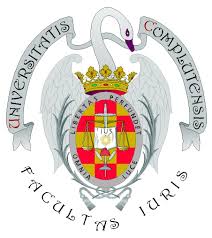 Reunida en el día de hoy la Junta Electoral de la Facultad de Derecho se acuerda por unanimidad publicar la siguiente:PROCLAMACIÓN DEFINITIVA DE CANDIDATOS A REPRESENTANTES EN JUNTA FACULTAD SECTOR ESTUDIANTESCHICA MORALES, JUAN JOSÉ (ESTUDIANTES DE IZQUIERDAS-UEP-ei)DIEGO ALONSO, CELIA DE (FORO UNIVERSITARIO)SUPLENTE: GÓMEZ-BRAVO JIMÉNEZ, JAVIER MATÍASERRAHMOUNI-LAKMYTI TORRES, ISMAEL (FORO UNIVERSITARIO)SUPLENTE: DÍAZ SOLANA, ALBERTOFRAGOSO LÓPEZ, JESÚS (FRENTE DE ESTUDIANTES)GONZÁLEZ ESCRIBANO, PEDROGONZALO MIER, RODRIGO (ESTUDIANTES DE IZQUIERDAS-UEP-ei)LÓPEZ GUZMÁN, YAGO (FORO UNIVERSITARIO)SUPLENTE: ESCOLANO ESCOLANO, JOSÉ LUISMÉNDEZ BARROSO, GEMA (ESTUDIANTES DE IZQUIERDAS-UEP-ei)MORENA AGUADO, ÁNGEL DE LA (FORO UNIVERSITARIO)SUPLENTE: MARTÍN BERNAL, MIREYAMORENO SALAS, AINHOAYINKE NI (ELSA-MADRID UCM)NIETO GARCÍA ALONSO (FORO UNIVERSITARIO)SUPLENTE: BELLÉS RUIZ, MARTAPÉREZ OCAMPOS, RUBEN (ESTUDIANTES DE DERECHO EN LUCHA)SUPLENTE: PIGAZO SÁNCHEZ, SARAPIÑEYRO IRRAZÁBAL, TANIA CAMILA (ESTUDIANTES DE IZQUIERDAS-UEP-ei)QUEREDA BERMEJO, JUAN (FORO UNIVERSITARIO)RICOTE SÁNCHEZ, AZUCENA (ESTUDIANTES DE IZQUIERDAS-UEP-ei)SARRÍA MARTÍNEZ, JOAQUÍN REINALDO (FRENTE DE ESTUDIANTES)YUSTE GIMÉNEZ, ANDREA (FORO UNIVERSITARIO)SUPLENTE: LOMAS RODRÍGUEZ, RAÚLZHOU ZHOU, XINRUEn Madrid, a 23 de octubre de 2020Nuria P. García PiñeiroSecretaria de la Junta Electoral